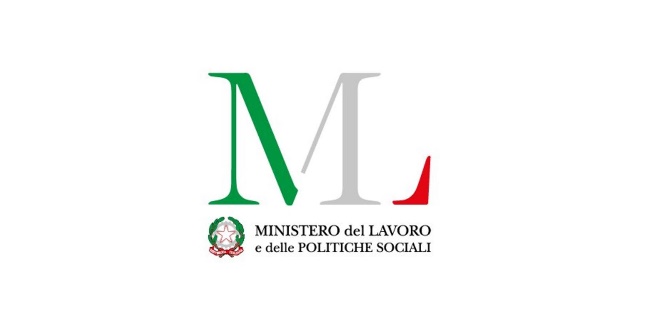 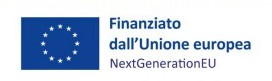 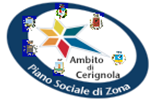 Domanda di partecipazioneAvviso Pubblico 1/2022 finalizzato all’individuazione di Enti del Terzo Settore disponibili per la co-progettazione e successiva gestione, di proposte progettuali da finanziare nell’ambito del Piano Nazionale di Ripresa e Resilienza (PNRR), Missione 5 “Inclusione e coesione”, Componente 2 "Infrastrutture sociali, famiglie, comunità e terzo settore”, Sottocomponente 1 “Servizi sociali, disabilità e marginalità sociale”, “Investimento 1.3.2 “Povertà estrema - Stazioni di Posta” – Progetto finanziato dall’Unione Europea – NextGenerationEU – CUP J34H22000240007.Io	sottoscritto/a	 	,	nato/a	a 	,	il	 	,	residente	in 	,	provincia	di	 	,	invia/piazza	, n.	CAP	,documento di identità (tipo e numero)			, emesso da	, valido fino al  	In qualità di rappresentante legale dell’ente 	con	sede	legale	a	 	,	provincia	di 	, in via/piazza	, n. 	, CAP	, CF	partita IVA n.	, in qualità di:Singolo proponenteCapofila dell’ATS (Associazione Temporanea di Scopo) costituita o in fase di costituzioneIndicare nome e ruolo (in sintesi) del/i partner (compilare solo se capofila)In caso di partecipazione in forma aggregata, gli Enti partecipanti percettori di budget dovranno aggregarsi in ATS ai sensi dell’art. 4 dell’Avviso.RICHIEDEdi partecipare all’Avviso di cui sopra, con il progetto, descritto in allegato,“TITOLO PROGETTO”Nell’ambito dell’investimento del PNRR Missione 5 “Inclusione e coesione”, Componente 2 "Infrastrutture sociali, famiglie, comunità e terzo settore”, Sottocomponente 1 “Servizi sociali, disabilità e marginalità sociale”, Investimento 1.3.2 “Povertà estrema - Stazioni di Posta” – Progetto finanziato dall’Unione Europea – NextGenerationEU – CUP J34H22000240007.Un ente percettore di budget può partecipare con un solo progetto che deve comprendere le tre linee di intervento come previsto dall’art. 3 del presente Avviso.A tal fine dichiara, con riferimento all’ente capofila e agli enti partner percettori di budget, consapevole delle sanzioni penali nel caso di dichiarazioni non veritiere e falsità degli atti, previste dall’art. 76 del D.P.R. 445 del 28/12/2000, al fine di ricevere contributi dalle Finanze Pubbliche:assenza delle cause di esclusione di cui agli artt. 94 e 95 del D. Lgs. n. 36/2023;assenza delle ipotesi di conflitto di interesse previste dalla legislazione vigente;assenza della condizione di cui all’art. 53, comma 16−ter, del D. Lgs. n. 165/2001;impegno ad assolvere agli obblighi di tracciabilità dei flussi finanziari di cui alla Legge n. 136/2010, laddove richiesto;espressa previsione, nell’atto costitutivo nello Statuto, dello svolgimento di attività e/o servizi a favore di terzi con finalità aderenti alla medesima area tematica del progetto in parola;iscrizione negli appositi registri regionali e nazionali del Terzo Settore di cui all’art. 45 del D.Lgs. n. 117/2017 da almeno sei mesi;iscrizione alla CCIAA, per i soggetti obbligati, da cui risulti che l’oggetto sociale è attinente alle attività previste nel presente Avviso;Statuto da cui risulti che l’oggetto sociale è attinente alle attività previste nel presente Avviso;di impegnarsi a rispettare i principi trasversali previsti dal PNRR, tra cui il principio del contributo all’obiettivo climatico e digitale, il principio delle pari opportunità e del sostegno      della partecipazione di donne e giovani, in coerenza con quanto previsto dal D.L. 31 maggio 2021 n. 77 convertito in legge 29 luglio 2021 n. 108;di avere comprovata esperienza di almeno 3 anni negli ambiti e sul target di intervento del presente avviso;di essere radicato	sul territorio dell’Ambito Territoriale di Cerignola, inteso come conoscenza delle problematiche e dei bisogni del territorio, reti, tavoli territoriali, welfare di comunità, ecc.;di avere l'attitudine ad operare in rete con soggetti misti, nel rispetto dei principi di proporzionalità, ragionevolezza e parità di trattamento;DICHIARA ALTRESI’:di AVERE alle proprie dipendenze un numero di dipendenti pari o inferiore a 14;di AVERE alle proprie dipendenze un numero di dipendenti pari o superiore a 15 e non superiore a 50. A tal proposito dichiara che nei dodici mesi precedenti al termine di presentazione dell’offerta ha adempiuto all’obbligo di produrre alla stazione appaltante di un precedente contratto d’appalto, finanziato in tutto o in parte con i fondi del PNRR o del PNC, la relazione di cui all’articolo 47, comma 3 del decreto legge n. 77 del 2021, per cui non incorre nella causa di esclusione dalla gara d’appalto ivi prevista.di AVERE alle proprie dipendenze un numero di dipendenti pari o superiore a 15 e non superiore a 50. A tal proposito dichiara che nei dodici mesi precedenti al termine di presentazione dell’offerta ha concluso un contratto d’appalto, finanziato in tutto o in parte con i fondi del PNRR o del PNC,  ma non ha ancora adempiuto all’obbligo di produrre alla stazione appaltante la relazione di cui all’articolo 47, comma 3 del decreto legge n. 77 del 2021  in quanto sono intercorsi meno di 6 mesi dalla stipula di suddetto contratto, per cui non incorre nella causa di esclusione dalla gara d’appalto ivi prevista.di AVERE alle proprie dipendenze più di 50 dipendenti. Pertanto, ai sensi dell’art. 47, c. 2, del D.L. 77/2021, convertito, con modificazioni, dalla L.108/2021, allega alla presente a pena di esclusione, tra la documentazione amministrativa, copia dell’ultimo rapporto redatto sulla situazione del personale ex art. 46 del D. Lgs. 198/2006, con attestazione della sua conformità a quello eventualmente trasmesso/con attestazione della sua contestuale trasmissione alle rappresentanze sindacali aziendali e alla consigliera e al consigliere regionale di parità. (N.B.: In caso di operatori raggruppati dovrà essere trasmesso il rapporto relativo a ogni soggetto facente parte del RTP che occupi oltre 50 dipendenti; in caso di consorzi stabili, dovrà essere trasmesso il rapporto relativo a ogni soggetto esecutore che occupi oltre 50 dipendenti. Qualora l’eventuale impresa ausiliaria occupi più di 50 dipendenti, dovrà essere trasmesso il piano anche in riferimento al suddetto soggetto.)(OBBLIGO DI ASSUNZIONE GIOVANILE E FEMMINILE)di ASSUMERSI L’OBBLIGO di assicurare una quota: pari almeno al 30% di donne e pari almeno al 30% di giovani delle assunzioni necessarie per l'esecuzione del contratto o per la realizzazione di attività ad esso connesse o strumentali, ex art. 47, c. 4, del D.L. 77/2021, convertito, con modificazioni, dalla L.108/2021.                 DI ASSUMERSI INOLTRE GLI SPECIFICI OBBLIGHI PNRR relativi a: rispetto delle condizionalità PNRR in coerenza con gli elementi di programmazione di dettaglio della Misura e con il cronoprogramma dell’intervento; il rispetto dei tempi di conclusione delle attività è fondamentale, pena la perdita del finanziamento;“non arrecare un danno significativo agli obiettivi ambientali” c.d. “Do No Significant Harm”(DNSH) ai sensi dell’art. 17 del Regolamento UE 2020 /852 del Parlamento Europeo e del Consiglio del 18 giugno 2020;obiettivi trasversali, ove applicabili, quali, tra l’altro, il principio della parità di genere (Gender Equality), della protezione e valorizzazione dei giovani nel rispetto delle specifiche norme in materia. N.B.: In caso di operatori raggruppati la dichiarazione dovrà essere rilasciata da ogni soggetto facente parte del RTI; in caso di consorzi stabili, a dichiarazione dovrà essere rilasciata sia dal consorzio che dai soggetti esecutori. L’obbligo di assunzione dovrà essere garantito complessivamente nell’ambito del contratto in caso di aggiudicazione.A tal fine allega:Scheda progetto sottoscritta dal legale rappresentante del proponente/capofila della costituenda/costituita ATSBudget di spesa (relativo alla gestione) sottoscritto dal legale rappresentante del proponente/capofila della costituenda costituita ATSCopia dello statuto o atto costitutivo del proponente e dei partnerCopia fotostatica del documento di identità in corso di validità del legale rappresentanteIndica quali contatti per le eventuali comunicazioni relative al progetto di cui sopra: nominativo referente: …….telefono fisso e cellulare: ……. email: …….Il sottoscritto autorizza l’Ambito territoriale di Cerignola, in ottemperanza al Regolamento UE 2016/679 ed al D.Lgs. n. 196 del 30/6/2003 come modificato dal D.Lgs. 101/2018, ad utilizzare ai fini del presente avviso tutti i dati forniti.In fedeENTEATTIVITÀ DA SVOLGERE – RUOLO (in sintesi)CapofilaPartnerPartnerPartnerPartner